_______________________________________________________________________________________________________________Celtic Cross EducationUnit 15, Victoria Trading Estate, Roche, Cornwall, PL26 8LXenquiries@celticcross.education01208 590150     www.celticcross.education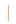 July 2021Dear Parent/Carer,New Caterer from September 2021This letter is to confirm that our new caterer from 1st September will be Chartwells.  The new menus will be available to view soon, and you will be able to book and pay for meals in the same way through Parentpay. Chartwells will be coming along to parents evenings and putting on themed days and we are very excited about them supporting the schools in the meal provision for the children in the future.  If you require further information, please contact the school office. Many thanks for your continued support. Yours faithfully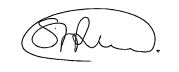 Stuart Renshaw
Chief Executive Officer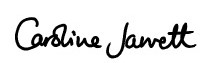 Caroline JarrettHead of SchoolGrampound with Creed